MINISTÉRIO DA EDUCAÇÃO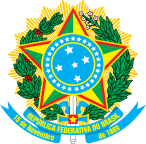 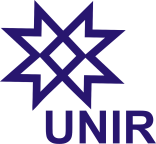 FUNDAÇÃO UNIVERSIDADE FEDERAL DE RONDÔNIANÚCLEO DE SAÚDEDEPARTAMENTO DE PSICOLOGIAPROGRAMA DE PÓS-GRADUAÇÃO EM PSICOLOGIAAPÊNDICE A SOLICITAÇÃO DE RECREDENCIAMENTOEu, ____________________, venho por meio deste apresentar solicitação de recredenciamento docente junto ao PPGPSI, comprometendo-me a cumprir todas as normas regimentais do Programa.Porto Velho, ________de ______ de _____.FORMULÁRIO PARA PONTUAÇÃO - RECREDENCIAMENTO DOCENTE(INSTRUÇÃO NORMATIVA 01/2020-PPGPSI/UNIR)Artigo publicado em periódico de acordo com classificações do Qualis 2017/2018 disponível em https://mapsi.unir.br/pagina/exibir/52Produções de Livros ou capítulos (considerar a avaliação disponível na ficha de avaliação da Área de Psicologia disponível em https://www.gov.br/capes/pt-br/centrais-de-conteudo/documentos/avaliacao/FICHA_PSICOLOGIA_ATUALIZADA.pdf)Disciplina ministradas (ou em andamento)Orientações concluídas MestradoOrientações concluídas no PIBICCoordenação de projeto de pesquisa e a participação em projeto interinstitucionalParticipação em comissões do Programa (Concluídas e em andamento)Outras produções que julgar relevantesOBSERVAÇÃO: Inserir link para Lattes: PRODUÇÃO CIENTÍFICA – Período 2020-2022Incluir artigos aceitos e no preloPRODUÇÃO CIENTÍFICA – Período 2020-2022Incluir artigos aceitos e no preloPRODUÇÃO CIENTÍFICA – Período 2020-2022Incluir artigos aceitos e no preloEstratosPONTUAÇÃOCAPESÚLTIMO NOME, Primeiro nome do autor do artigo. Título do artigo. Título da Revista, local de publicação, volume do exemplar, número do exemplar, p. (página inicial e final do artigo), mês, ano de publicação. Disponível em: link. Acesso em: data de acesso.A1100A287,5A375A462,5B150B237,5B325B412,5NC0Pontuação total475Livro e capítulos de livro publicados e/ou aceitos e no prelo – Período 2020-2022Livro e capítulos de livro publicados e/ou aceitos e no prelo – Período 2020-2022Livro e capítulos de livro publicados e/ou aceitos e no prelo – Período 2020-2022EstratosSOBRENOME, Nome Abreviado. Título: subtítulo (se houver). Edição (se houver). Local de publicação: Editora, data de publicação da obra.Pontuação CAPESLivro científico autoriaLivro científico em coautoriaLivro coletânea (organizador), com corpo editorialCapítulo de livro autoria/coautoriaTradução de livro publicado por editora com corpo editorialPeríodo 2020-2022Período 2020-2022Período 2020-2022RESPONSÁVEIS PELA DISCIPLINADISCIPLINAS MINISTRADAS (ou em andamento)ANO/SEMESTREPeríodo 2020-2022Período 2020-2022NOMEANO DE DEFESAPeríodo 2020-2022Período 2020-2022NOMECICLOS2020/2021 e 2021/2022Período 2020-2022Período 2020-2022PROJETOPERÍODO Período 2020-2022Período 2020-2022COMISSÃO (objeto)PORTARIA